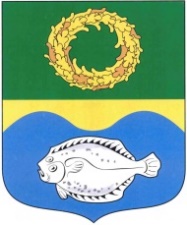 ОКРУЖНОЙ СОВЕТ ДЕПУТАТОВМУНИЦИПАЛЬНОГО ОБРАЗОВАНИЯ«ЗЕЛЕНОГРАДСКИЙ МУНИЦИПАЛЬНЫЙ ОКРУГКАЛИНИНГРАДСКОЙ ОБЛАСТИ»РЕШЕНИЕот 14 июня 2023 г.                                                                            № 288Зеленоградск                                  Об установлении Порядка внесения представления о присвоении классных чинов муниципальным служащим окружного Совета депутатов Зеленоградского муниципального округа и контрольно-счетной комиссии Зеленоградского муниципального округа В соответствии со статьей 12 Закона Калининградской области от 17.06.2016 № 536 «О муниципальной службе в Калининградской области» окружной Совет депутатов Зеленоградского муниципального округаРЕШИЛ:Установить Порядок внесения представления о присвоении классных чинов муниципальным служащим окружного Совета депутатов Зеленоградского муниципального округа и контрольно-счетной комиссии Зеленоградского муниципального округа согласно приложению.Опубликовать решение в газете «Волна» и разместить на официальном сайте органов местного самоуправления Зеленоградского муниципального округа.Решение вступает в силу после его официального опубликования.Глава Зеленоградского муниципального округа 		             Р.М. КилинскенеПриложение к решению окружного Совета депутатовЗеленоградского муниципального округа              от 14 июня 2023 г. № 288 Порядок внесения представления о присвоении классных чинов муниципальным служащим окружного Совета депутатов Зеленоградского муниципального округа и контрольно-счетной комиссии Зеленоградского муниципального округаНастоящий Порядок внесения представления о присвоении классных чинов муниципальным служащим окружного Совета депутатов Зеленоградского муниципального округа (далее – окружной Совет депутатов) и контрольно-счетной комиссии Зеленоградского муниципального округа (далее - контрольно - счетная комиссия) разработан в соответствии  с Законом Калининградской области от 17.06.2016 № 536 «О муниципальной службе в Калининградской области» и регламентирует процедуру внесения представления о присвоении классных чинов муниципальным служащим окружного Совета депутатов, контрольно-счетной комиссии (далее-муниципальный служащий), а также устанавливает перечень прилагаемых к указанному представлению документов.Право на присвоение первого либо очередного классного чина у муниципального служащего возникает по основаниям и в сроки, установленные   Законом Калининградской области от 17.06.2016 № 536 «О муниципальной службе в Калининградской области».Представление о присвоении классного чина муниципальному служащему вносится соответственно главе Зеленоградского муниципального округа и председателю контрольно-счетной комиссии Зеленоградского муниципального округа по форме согласно приложению к настоящему Порядку.        На муниципальных служащих окружного Совета депутатов представление о присвоении классного чина муниципальной службы вносится заместителем председателя окружного Совета депутатов, осуществляющего свою деятельность на постоянной основе.       На муниципальных служащих контрольно-счетной комиссии представление о присвоении классного чина муниципальной службы вносится председателем контрольно-счетной комиссии.Представление о присвоении классного чина муниципальному служащему вносится не позднее чем за семь рабочих дней до наступления у муниципального служащего права на присвоение классного чина.К представлению о присвоении муниципальному служащему классного чина прилагается отзыв о соответствии уровня профессиональной подготовки муниципального служащего квалификационным требованиям, установленным для замещения соответствующей должности муниципальной службы.Решение о присвоении или об отказе муниципальному служащему в присвоении классного чина принимается главой Зеленоградского муниципального округа, председателем контрольно-счетной комиссии Зеленоградского муниципального округа в месячный срок со дня внесения представления. Решение о присвоении муниципальному служащему классного чина оформляется распоряжением главы Зеленоградского муниципального округа, председателя контрольно-счетной комиссии Зеленоградского муниципального округа и хранится в личном деле муниципального служащего. Запись о присвоении муниципальному служащему классного чина вносятся в личное дело и трудовую книжку муниципального служащего.Отказ о присвоении классного чина может быть обжалован в порядке, установленным действующим законодательствомПриложение к Порядку внесения представления о присвоении классных чинов муниципальным служащим окружного Совета депутатов Зеленоградского муниципального округа и контрольно-счетной комиссии Зеленоградского муниципального округа ПРЕДСТАВЛЕНИЕ О ПРИСВОЕНИИ МУНИЦИПАЛЬНОМУ СЛУЖАЩЕМУ КЛАССНОГО ЧИНА МУНИЦИПАЛЬНОЙ СЛУЖБЫ___________________________________________________________________________________________________________________________________________________________________________________________________________________________________________________________________________________________________________________________________________________________________________________________________________________________________________________________________________________________________________________________________________________________________________________________________________________________________________________________________________________________________________________________________________________________________________________________(наименование присваиваемого классного чина)1. Фамилия, имя, отчество      ___________________________________________________2. Год, число и месяц рождения        _____________________________________________ 3. Сведения о профессиональном образовании, наличии ученой степени, ученого звания: _________________________________________________________________________________________________________________(когда и какое учебное заведение окончил, специальность и квалификация по образованию, ученая степень, ученое звание)4. Сведения о профессиональной переподготовке, повышении квалификации или стажировке: __________________________________________________________________                                                                       (документы о профессиональной переподготовке, повышении квалификации или стажировке)5. Замещаемая   должность   муниципальной службы   и дата назначения на эту должность: ___________________________________________________________________6. Испытательный срок <1>______________________________________________________                               (дата начала и окончания)7. Общий стаж муниципальной службы: ______________________________________                                          (в том числе стаж государственной гражданской службы (количество полных лет))8. Имеющийся классный чин <2> __________________________________________________________                                                                (наименование классного чина и дата его присвоения)9. Дисциплинарные взыскания <3>  _______________________________________________10. Примечания _________________________________________________________________________________________________________________________________________________________________________________________________________________________<1> Если срок испытания не устанавливался, пишется: «срок испытания не устанавливался»<2> Если муниципальный служащий не имеет классного чина, пишется: "не имеет".<3> Если муниципальный служащий не имеет дисциплинарных взысканий, пишется: "не имеет".   Наименовании должности ____________________________________                             ________________________                        (подпись)                                                                              (инициалы, фамилия)«___» ___________ 20___г.